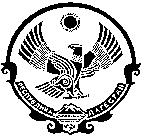 СОБРАНИЕ ДЕПУТАТОВМУНИЦИПАЛЬНОГО ОБРАЗОВАНИЯСЕЛЬСКОГО ПОСЕЛЕНИЯ«СЕЛЬСОВЕТ НЕЧАЕВСКИЙ»КИЗИЛЮРТОВСКОГО РАЙОНАИндекс 368109, Республика Дагестан,  Кизилюртовский район, с. Нечаевка№01                       с. Нечаевка                                    от «__16__»__01___2014г.Решение «Об утверждении Прогнозного  плана приватизации муниципального имущества на 2014 год»       В соответствии с Федеральным законом от 21.12.2001 N 178-ФЗ "О приватизации государственного и муниципального имущества": Утвердить прилагаемый Прогнозный  план приватизации муниципального имущества на 2014 год. Администрации муниципального образования сельское поселение «сельсовет Нечаевка» Кизилюртовского района Республики Дагестан обеспечить в установленном порядке реализацию Прогнозного плана приватизации имущества на 2014год. ПриложениеПлан приватизации муниципального имущества на 2013 годГлава МО                                                                                                                       Гашимов Г.М. №Наименование  приватизируемого имуществаОсновные характеристикиБалансодержатель1Автомашина ГАЗ 3102, 2006 год выпускаГос№ Е 474 СМ 05/РУСАдминистрация муниципального образования «сельсовет Нечаевский»